6/12/2023Vogelgriep teistert kraanvogelpopulatieDe vraag was niet 'of' onze kraanvogels te maken zouden krijgen met de vogelgriep, maar eerder 'waar' en 'wanneer'. Twee belangrijke vragen want het antwoord op beiden bepaalt in hoge mate de impact op de populatie. De voorbije jaren was er al wel eens een uitbraak(je) hier en daar. Maar door de grote spreiding van kraanvogels op dat moment, werden alleen vrij beperkte, lokale groepjes het slachtoffer. Nu lijkt het een heel andere situatie te zijn."Er zijn al 20.000 à 30.000 kraanvogels gestorven. Doordat ze besmet geraakt zijn tijdens de migratie, dreigen ze het virus te verspreiden over een groot deel van de Europese populatie", zegt Gert Vandezande (European Crane Migration Network).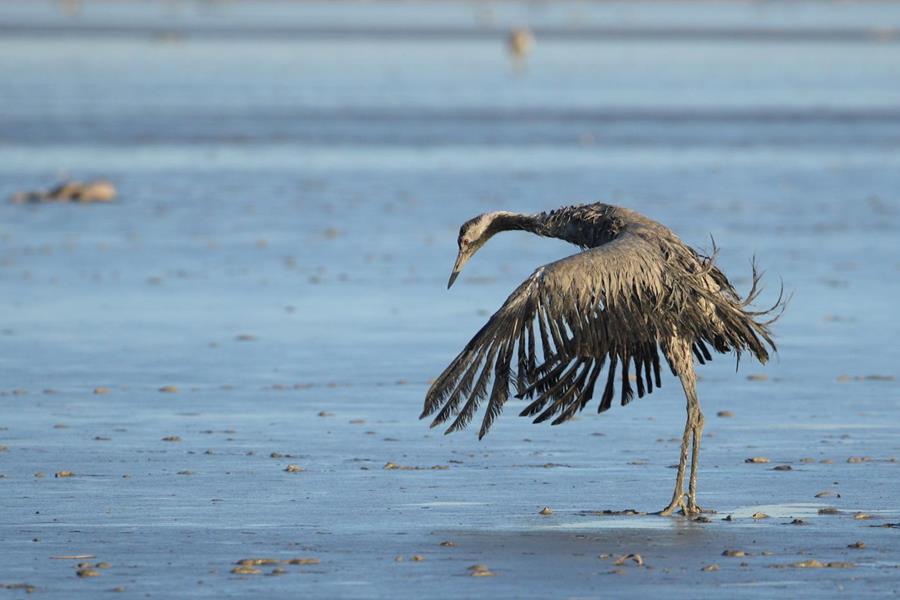 